 Centrum Kształcenia Zawodowego i Ustawicznego  w Łodzi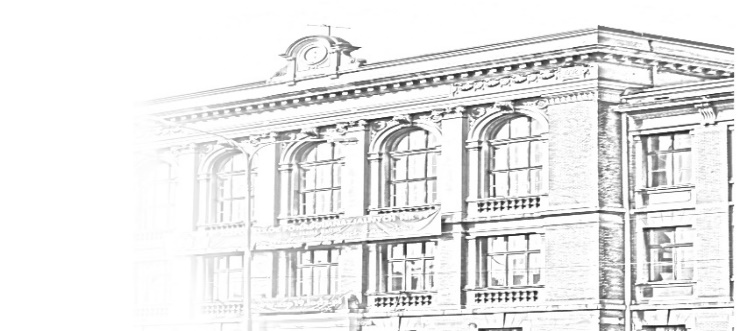  ul. Żeromskiego 115,  90-542 Łódźtel. /fax  (42) 637-72-78      e-mail: sekretariat@cez.lodz.pl                           www.cez.lodz.pl
	Łódź, 27  kwietnia  2020 r. Załącznik do Regulaminu konkursu fotograficznego „Oczami Karola”Data ………………….Imię i nazwisko autora: …………………………………………………………………………………………………Wiek (klasa)…………………………………………………………………………………………………Nazwa szkoły: …………………………………………………………………………………………………………………………………………………………………………………………………..Opiekun Artystyczny , wychowawca, nauczyciel, rodzic …………………………………………………………………………………………………Tytuł pracy: …………………………………………………………………………………………………Miejsce wykonania (kontekst) pracy:…………………………………………………………………………………………………Uzasadnienie lub opis zdjęcia …………………………………………………………………………………………………………………………………………………………………………………………………………………………………………………………………………………………………………………………………………………………………………………………………………Kontakt telefoniczny …………………………………………………………………………………………………Kontakt mailowy: …………………………………………………………………………………………………Podpis Autora